倍特期货“两学一做”学习教育工作简报倍特期货“两学一做”学习贯彻党的十九大精神收看中央宣讲团报告会11月8日上午9时，倍特期货党支部组织全体党员干部、高管中干在公司大会议室集中收看了四川省委举行的党的十九大精神中央宣讲团报告会。中央宣讲团成员、中央党史研究室主任曲青山同志作党的十九大精神专题宣讲报告。报告会由四川省委书记、省人大常委会主任王东明主持。报告围绕党的十九大提出的一系列新的重要思想、重要观点、重大论断、重大举措，围绕当前干部群众在学习贯彻中普遍关注的热点问题和存在的思想困惑，进行深入剖析和指导，是帮助广大党员干部进一步学习贯彻党的十九大精神的重要材料，具有很强的针对性和时效性。通过今天的学习，与会人员一致表态，将持续开展党的十九大精神学习教育活动，用十九大精神指导期货公司创新发展。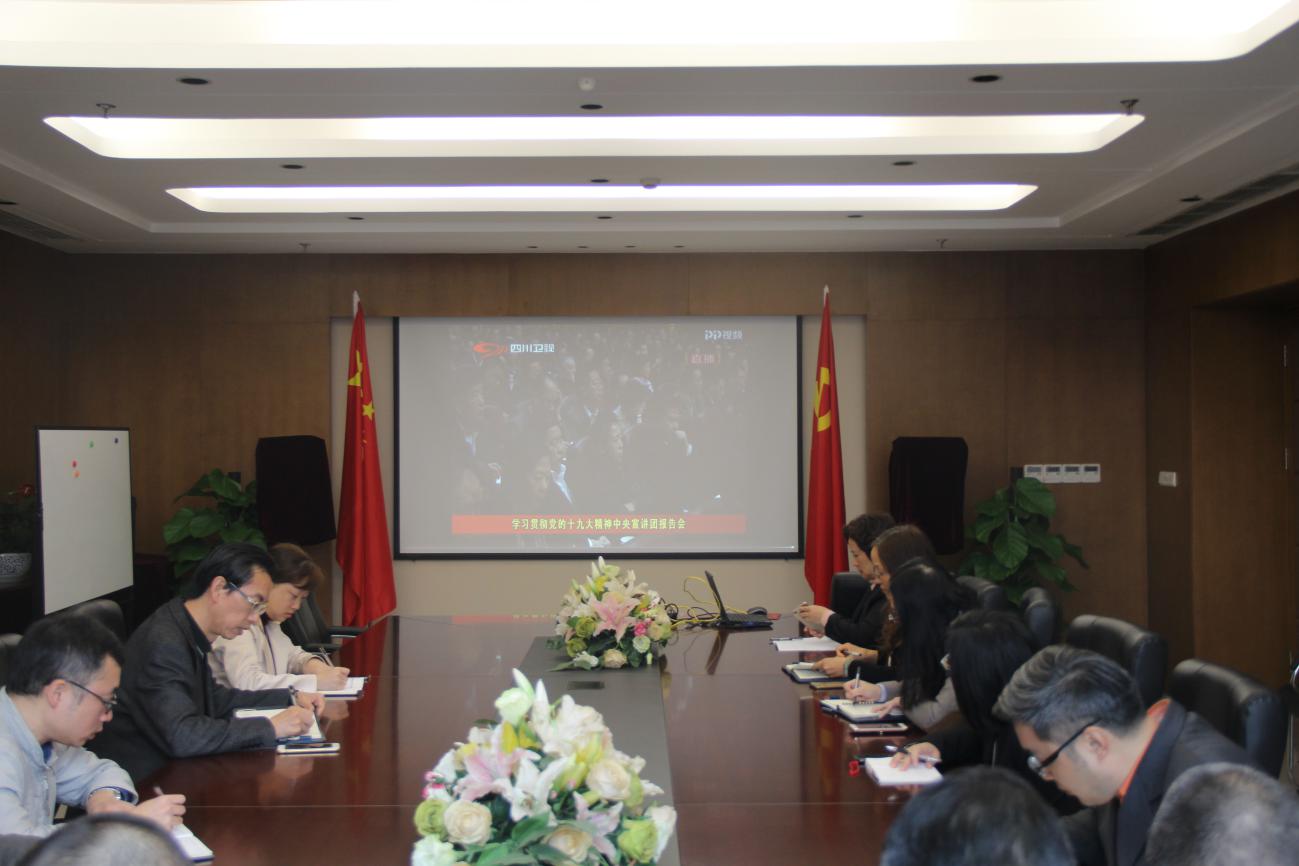 第64期第64期倍特期货“两学一做”学习教育小组 2017年11月8日